СОБРАНИЕ ПРЕДСТАВИТЕЛЕЙ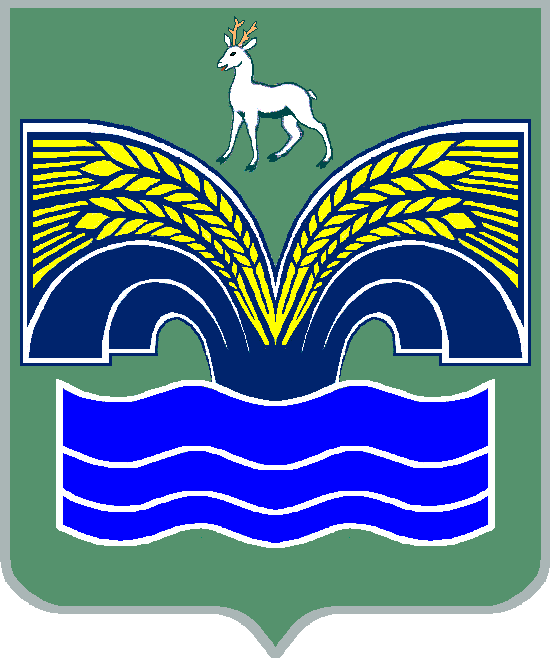 СЕЛЬСКОГО ПОСЕЛЕНИЯ КРАСНЫЙ ЯРМУНИЦИПАЛЬНОГО РАЙОНА КРАСНОЯРСКИЙСАМАРСКОЙ ОБЛАСТИТРЕТЬЕГО СОЗЫВАРЕШЕНИЕот 15 апреля  2019  года № 13О внесении изменений в Правила благоустройства на территории сельского поселения Красный Яр муниципального района Красноярский Самарской области»В связи с технической ошибкой в  решении Собрания представителей  сельского поселения Красный Яр от 25.01.2018 № 2 «Об утверждении Правил благоустройства на территории сельского поселения Красный Яр муниципального района Красноярский Самарской области»,  Собрание представителей сельского поселения Красный Яр муниципального района Красноярский Самарской области РЕШИЛО:Внести изменения в решение Собрания представителей  сельского поселения Красный Яр от 25.01.2018 № 2 «Об утверждении Правил благоустройства на территории сельского поселения Красный Яр муниципального района Красноярский Самарской области».Пункт 11.8  правил благоустройства на территории сельского поселения Красный Яр муниципального района Красноярский Самарской области», утвержденных Собранием представителей  сельского поселения Красный Яр от 25.01.2018 № 2 «Об утверждении Правил благоустройства на территории сельского поселения Красный Яр муниципального района Красноярский Самарской области»,  читать в редакции:«11.8. Лица, указанные в п.11.7  настоящих правил обязаны производить окос сорной растительности, уборку мусора в границах, установленных в п.11.7  настоящих Правил»Опубликовать настоящее решение  в газете «Планета Красный Яр» и разместить на официальном сайте администрации сельского поселения Красный Яр в сети Интернет http://www.kryarposelenie.ru.Настоящее решение вступает в силу со дня его официального опубликования.Председатель Собрания представителей сельского поселения Красный Яр муниципального района Красноярский Самарской области _______________ А.С. ЕриловГлава сельского поселенияКрасный Ярмуниципального районаКрасноярский Самарской области_______________ А.Г. Бушов